1	مقدمةتتسق الخطة التشغيلية الرباعية المتجددة لقطاع تنمية الاتصالات (ITU-D OP) مع الخطة الاستراتيجية الحالية وفقاً للقرار 71 (المراجَع في بوسان، 2014)، ضمن الحدود المنصوص عليها في الخطة المالية للفترة الزمنية المعنية وفقاً للمقرر 5 (المراجَع في بوسان، 2014). ويستند الهيكل إلى الإطار القائم على النتائج لقطاع تنمية الاتصالات الذي يحدد أهداف القطاع والنتائج المقابلة ومؤشرات النتائج لقياس مستوى إنجازها فضلاً عن النواتج (المنتجات والخدمات) التي تنتجها أنشطة القطاع. وسيوافق مؤتمر المندوبين المفوضين المقبل في مراجعته للقرار 71 بشأن الخطة الاستراتيجية للاتحاد للفترة 2023-2020، على أهداف قطاع تنمية الاتصالات ونتائجه ونواتجه المحددة لعاميْ 2020 و2021.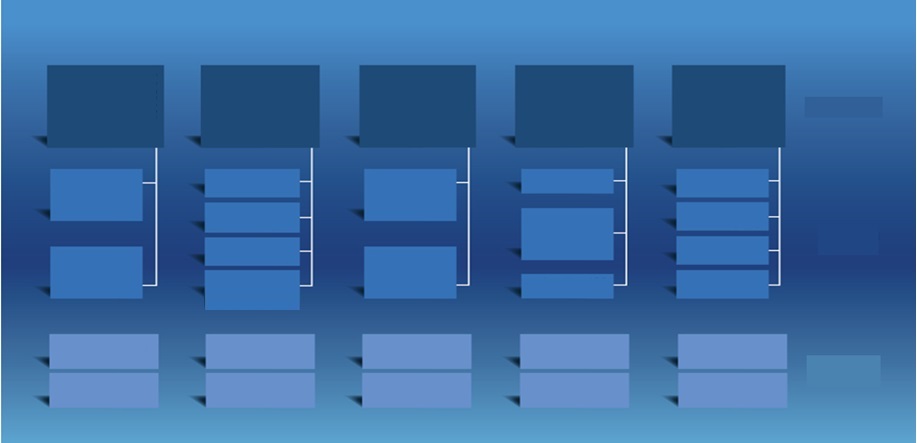 2	السياق والأولويات الرئيسية لقطاع تنمية الاتصالاتستكون الفترة الزمنية 2021-2018 فترة أخرى مليئة بالتحديات بالنسبة لقطاع تنمية الاتصالات. وستتمثل أولوية القطاع اعتباراً من 2018، بعد انعقاد المؤتمر العالمي لتنمية الاتصالات لعام 2017 (WTDC-17)، في تنفيذ نتائج المؤتمر، أي خطة العمل الجديدة والمبادرات الإقليمية. واعتباراً من 2020، سنشهد أيضاً بداية تنفيذ الخطة الاستراتيجية الجديدة للفترة 2023-2020. وستضع هذه الخطة الاستراتيجية الجديدة، من بين جملة أمور، الأطر الاستراتيجية والمالية التي سينظم من خلالها قطاع تنمية الاتصالات عمله وينفذ برنامج عمله لتلك الفترة. وإضافةً إلى ذلك، سيستمر تعزيز عمل القطاع من خلال أنشطة لجنتي دراسات قطاع تنمية الاتصالات. وستبدأ الأعمال التحضيرية للمؤتمر العالمي لتنمية الاتصالات لعام 2021 (WTDC-21) في عام 2020 من خلال تنظيم الاجتماعات الإقليمية التحضيرية (RPM).ويمكن الاطلاع على النسخة الكاملة لمشروع الخطة التشغيلية الرباعية المتجددة لقطاع تنمية الاتصالات للفترة 2021-2018 في الموقع التالي:	
https://www.itu.int/en/ITU-D/TIES_Protected/OP2018-2021.pdf..وتم تحديد المجالات ذات الأولوية العالية لقطاع تنمية الاتصالات على النحو التالي (دون ترتيب للأولوية):1.2	التعاون الدولي•	ضمان حسن سير المؤتمرات والاجتماعات الرئيسية لقطاع تنمية الاتصالات المخططة للفترة 2021-2018 (اجتماعات الفريق الاستشاري لتنمية الاتصالات، ولجنتي الدراسات والاجتماعات الإقليمية التحضيرية والمؤتمر العالمي لتنمية الاتصالات لعام 2017) استناداً إلى إجراء الأعمال التحضيرية والتنظيمية في الوقت المناسب؛•	تنفيذ خطة العمل الجديدة والقرارات والتوصيات التي سيعتمدها المؤتمر العالمي لتنمية الاتصالات لعام 2017 (WTDC-17)؛•	مساعدة لجنتي الدراسات التابعتين لقطاع تنمية الاتصالات فيما تضطلعان به من دراسات وفقاً لبرامج عملهما، مع التركيز بوجه خاص على المواضيع التي قد تحدد في إطار الأنشطة اللاحقة للمؤتمر العالمي لتنمية الاتصالات لعام 2017 (WTDC-17).2.2	البيئة التمكينية وشبكات تكنولوجيا المعلومات والاتصالات والابتكار•	مساعدة الدول الأعضاء في وضع وتنفيذ الإطار القانوني والتنظيمي المناسب والشفاف الذي يشجع النفاذ إلى تكنولوجيا المعلومات والاتصالات (ICT)؛•	تعزيز التعاون وتبادل الخبرات وأفضل الممارسات التنظيمية بين الهيئات التنظيمية في مجال الاتصالات عن طريق الحرص على عقد الندوة العالمية لمنظمي الاتصالات (GSR) سنوياً وعقدها بالتناوب قدر الإمكان بين المناطق المختلفة؛•	زيادة الوعي وتحسين قدرات البلدان للتمكن من تخطيط ونشر وتشغيل وصيانة شبكات وخدمات مستدامة وقابلة للنفاذ ومرنة لتكنولوجيا المعلومات والاتصالات، بما في ذلك البنية التحتية عريضة النطاق، وتعزيز المعرفة على الصعيد العالمي بالبنية التحتية المتوفرة للإرسال عريض النطاق؛•	مواصلة وتعزيز الشراكة والابتكار وتعبئة الموارد لمواصلة تنفيذ مبادرات مكتب تنمية الاتصالات ومشاريعه.3.2	الأمن السيبراني وتطبيقات تكنولوجيا المعلومات والاتصالات•	تعزيز قدرة الدول الأعضاء على إدماج وتنفيذ سياسات واستراتيجيات تكنولوجيا المعلومات والاتصالات في خطط الأمن السيبراني على المستوى الوطني، وكذلك التشريعات المناسبة؛•	تعزيز قدرة الدول الأعضاء على التصدي في الوقت المناسب للتهديدات السيبرانية؛•	تحسين قدرة البلدان على تخطيط الاستراتيجيات الإلكترونية القطاعية الوطنية من أجل تعزيز البيئة التمكينية للارتقاء بتطبيقات تكنولوجيا المعلومات والاتصالات؛•	تحسين قدرة البلدان على الاستفادة من تكنولوجيا المعلومات والاتصالات/التطبيقات والخدمات المتنقلة في المجالات ذات الأولوية العالية (كالصحة والإدارة والتعليم والمدفوعات، وما إلى ذلك) بغية توفير حلول فعّالة لمواجهة التحديات المختلفة في التنمية المستدامة من خلال التعاون بين القطاعين العام والخاص.4.2	بناء القدرات والإحصاءات والشمول الرقمي•	تحسين معارف ومهارات أعضاء الاتحاد في استخدام الاتصالات/تكنولوجيا المعلومات والاتصالات؛•	تعزيز الحوار بين منتجي بيانات الاتصالات/تكنولوجيا المعلومات والاتصالات ومستخدميها وزيادة قدرات ومهارات منتجي إحصاءات الاتصالات/تكنولوجيا المعلومات والاتصالات لتنفيذ عمليات جمع البيانات على المستوى الوطني استناداً إلى المعايير والمنهجيات الدولية؛•	تعزيز قدرة الدول الأعضاء على وضع وتنفيذ السياسات والاستراتيجيات والمبادئ التوجيهية المتعلقة بالشمول الرقمي لضمان إمكانية نفاذ ذوي الاحتياجات المحددة إلى الاتصالات/تكنولوجيا المعلومات والاتصالات وضمان استخدام الاتصالات/تكنولوجيا المعلومات والاتصالات من أجل التمكين الاجتماعي والاقتصادي للأشخاص ذوي الاحتياجات المحددة؛•	تحسين قدرات الأعضاء في استخدام الاتصالات/تكنولوجيا المعلومات والاتصالات من أجل التنمية الاجتماعية والاقتصادية لذوي الاحتياجات المحددة، بما في ذلك برامج الاتصالات/تكنولوجيا المعلومات والاتصالات لتعزيز توظيف الشباب وريادة الأعمال في صفوفهم؛•	تحسين النفاذ إلى الاتصالات/تكنولوجيا المعلومات والاتصالات وتحسين استخدامها في أقل البلدان نمواً والدول الجزرية الصغيرة النامية والبلدان النامية غير الساحلية والبلدان التي تمر اقتصاداتها بمرحلة انتقالية.5.2	تغير المناخ وإدارة الكوارث•	تحسين قدرة الدول الأعضاء فيما يتعلق بالأطر السياساتية والتنظيمية للتكيف مع تغير المناخ والتخفيف من آثاره فضلاً عن سياسة بشأن المخلفات الإلكترونية؛•	مساعدة الدول الأعضاء في الاستعداد للكوارث والإغاثة وتوفير الدعم التقني والسياساتي والتنظيمي والقانوني في مجال الاتصالات في حالات الطوارئ.3	إطار نتائج قطاع تنمية الاتصالات للفترة 2021-20181.3	الارتباط بالغايات الاستراتيجية للاتحاد2.3	أهداف قطاع تنمية الاتصالات ونتائجه ونواتجه4	تحليل المخاطريحدد الجدول أدناه المخاطر التشغيلية الرئيسية للفترة 2021-2018.5	أهداف قطاع تنمية الاتصالات ونتائجه ونواتجه للفترة 2021-2018سيتم الوفاء بأهداف قطاع تنمية الاتصالات من خلال تحقيق النتائج ذات الصلة بتنفيذ النواتج. وتساهم أهداف قطاع تنمية الاتصالات في تحقيق الغايات العامة للاتحاد في إطار تخصص القطاع. ويساهم مكتب تنمية الاتصالات أيضاً في تنفيذ الأهداف والنتائج والنواتج المشتركة بين القطاعات (المعروضة في الخطة التشغيلية للأمانة العامة). ويعرض تقرير الأداء لقطاع تنمية الاتصالات لعام 2016 معلومات تفصيلية بشأن مستوى تحقيق النتائج فضلاً عن المقاصد المحددة لعام 2020 حسب الاقتضاء. (انظر https://www.itu.int/en/ITU-D/TIES_Protected/PerfReport2016.pdf).1.5	1.D	تعزيز التعاون الدولي بشأن مسائل الاتصالات/تكنولوجيا المعلومات والاتصالات2.5	2.D	تعزيز بيئة تمكينية مؤاتية لتنمية تكنولوجيا المعلومات والاتصالات وتعزيز تنمية شبكات الاتصالات/تكنولوجيا المعلومات والاتصالات والتطبيقات والخدمات ذات الصلة، بما في ذلك سد الفجوة التقييسية3.5	3.D	تعزيز الثقة والأمن في استعمال الاتصالات/تكنولوجيا المعلومات والاتصالات ونشر التطبيقات والخدمات المناسبة4.5	4.D	بناء القدرات البشرية والمؤسسية وتوفير بيانات وإحصاءات وتعزيز الشمول الرقمي وتقديم مساعدة مركزة للبلدان ذات الاحتياجات الخاصة5.5	5.D	تعزيز حماية البيئة والتكيف مع تغير المناخ والتخفيف من آثاره والجهود المبذولة لإدارة حالات الكوارث، بالاستفادة من الاتصالات/تكنولوجيا المعلومات والاتصالات6	تنفيذ الخطة التشغيليةستقوم المكاتب والدوائر الإقليمية المسؤولة في مكتب تنمية الاتصالات بتوفير النواتج المحددة في هذه الخطة التشغيلية؛ وستساهم المكاتب الإقليمية في تنفيذ هذه الخطة التشغيلية. ويقدم مكتب تنمية الاتصالات والأمانة العامة خدمات الدعم، وفقاً لاتفاقات مستوى الخدمة السنوية المحددة مسبقاً والمتفق عليها (من أجل تقديم الخدمات الداخلية). وتصف الخطة التشغيلية للأمانة العامة خدمات الدعم التي تقدمها الأمانة العامة. وتقوم إدارة الاتحاد بتخطيط ورصد وتقييم تقديم النواتج وخدمات الدعم، استناداً إلى أهداف الخطة الاستراتيجية للاتحاد. وسيشمل التقرير السنوي بشأن تنفيذ الخطة الاستراتيجية الإبلاغ عن التقدم المحرز في تحقيق هذه الأهداف والغايات العامة. وفيما يتعلق بإدارة المخاطر، تقوم كل دائرة بتحديد وتقييم وإدارة المخاطر المرتبطة بتقديم النواتج وخدمات الدعم الخاصة بها تبعاً لنهج إدارة المخاطر متعدد المستويات، وذلك بخلاف المخاطر التشغيلية المدرجة في هذه الخطة التشغيلية التي ستستعرضها الإدارة العليا دورياً.الملحق 1: توزيع الموارد لتحقيق أهداف قطاع تنمية الاتصالات والغايات الاستراتيجية للاتحاد*	نشاط مشترك بين القطاعات.___________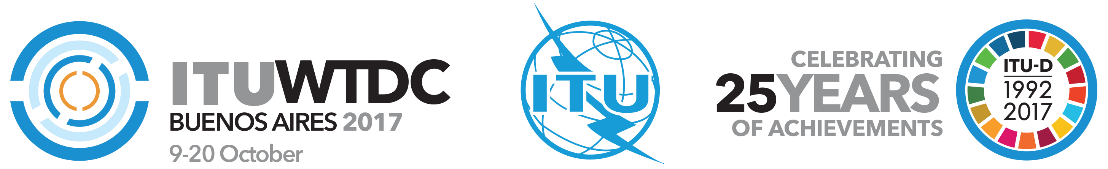 الفريق الاستشاري لتنمية الاتصالات (TDAG)الاجتماع الثاني والعشرون، جنيف، 12-9 مايو 2017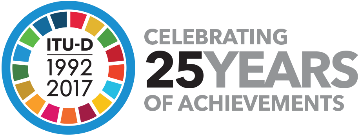 المراجعة 1
للوثيقة TDAG17-22/6-A13 مارس 2017الأصل: بالإنكليزيةمدير مكتب تنمية الاتصالاتمدير مكتب تنمية الاتصالاتمدير مكتب تنمية الاتصالاتمشروع الخطة التشغيلية الرباعية المتجددة لقطاع تنمية الاتصالات
للفترة 2021-2018مشروع الخطة التشغيلية الرباعية المتجددة لقطاع تنمية الاتصالات
للفترة 2021-2018مشروع الخطة التشغيلية الرباعية المتجددة لقطاع تنمية الاتصالات
للفترة 2021-2018ملخص:الغرض من هذه الوثيقة تقديم الإطار العام والعناصر الرئيسية لمشروع الخطة التشغيلية الرباعية المتجددة لقطاع تنمية الاتصالات للفترة 2021-2018 لكي ينظر فيها الفريق الاستشاري لتنمية الاتصالات. ويمكن الاطلاع على النص الكامل للوثيقة في الموقع التالي: https://www.itu.int/en/ITU-D/TIES_Protected/OP2018-2021.pdf.ويعرض تقرير الأداء لقطاع تنمية الاتصالات لعام 2016 معلومات تفصيلية بشأن مستوى تحقيق النتائج فضلاً عن المقاصد المحددة لعام 2020 حسب الاقتضاء. (انظر https://www.itu.int/en/ITU-D/TIES_Protected/PerfReport2016.pdf).الإجراء المطلوب:يُدعى الفريق الاستشاري إلى النظر في هذا التقرير وتقديم أيّ توجيهات يراها مناسبة.المراجع:الرقم 223A من اتفاقية الاتحاد، القرار 71 (المراجَع في بوسان، 2014)، المقرر 5 (المراجَع في بوسان، 2014)أهداف قطاع تنمية الاتصالات
النمو
الشمول
الاستدامة
الابتكار1.D تعزيز التعاون الدولي بشأن مسائل تنمية الاتصالات/تكنولوجيا المعلومات والاتصالات2.D تعزيز بيئة تمكينية مؤاتية لتنمية تكنولوجيا المعلومات والاتصالات وتعزيز تنمية شبكات الاتصالات/تكنولوجيا المعلومات والاتصالات والتطبيقات والخدمات المناسبة، بما في ذلك سد الفجوة التقييسية3.D تعزيز الثقة والأمن في استعمال الاتصالات/تكنولوجيا المعلومات والاتصالات ونشر التطبيقات والخدمات المناسبة4.D بناء القدرات البشرية والمؤسسية وتوفير البيانات والإحصاءات وتعزيز الشمول الرقمي وتقديم مساعدة مركزة للبلدان ذات الاحتياجات الخاصة5.D تعزيز الجهود المبذولة لحماية البيئة والتكيف مع تغير المناخ والتخفيف من آثاره وإدارة حالات الكوارث بالاستفادة من الاتصالات/تكنولوجيا المعلومات والاتصالاتالأهداف1.D تعزيز التعاون الدولي بشأن مسائل تنمية الاتصالات/تكنولوجيا المعلومات والاتصالات2.D تعزيز بيئة تمكينية مؤاتية لتنمية تكنولوجيا المعلومات والاتصالات وتعزيز تنمية شبكات الاتصالات/تكنولوجيا المعلومات والاتصالات والتطبيقات والخدمات المناسبة، بما في ذلك سد الفجوة التقييسية3.D تعزيز الثقة والأمن في استعمال الاتصالات/تكنولوجيا المعلومات والاتصالات ونشر التطبيقات والخدمات المناسبة4.D بناء القدرات البشرية والمؤسسية وتوفير البيانات والإحصاءات وتعزيز الشمول الرقمي وتقديم مساعدة مركزة للبلدان ذات الاحتياجات الخاصة5.D تعزيز الجهود المبذولة لحماية البيئة والتكيف مع تغير المناخ والتخفيف من آثاره وإدارة حالات الكوارث بالاستفادة من الاتصالات/تكنولوجيا المعلومات والاتصالاتالنتائج1-1.D: مشروع خطة استراتيجية لقطاع تنمية الاتصالات2-1.D: إعلان المؤتمر العالمي لتنمية الاتصالات3-1.D: خطة عمل المؤتمر العالمي لتنمية الاتصالات4-1.D: القرارات والتوصيات5-1.D: المسائل الجديدة والمراجعة للجان الدراسات6-1.D: زيادة مستوى الاتفاق على مجالات الأولوية7-1.D: تقييم تنفيذ خطة العمل وخطة عمل القمة العالمية لمجتمع المعلومات8-1.D: تحديد المبادرات الإقليمية9-1.D: زيادة عدد المساهمات والمقترحات بشأن خطة العمل10-1.D: تعزيز استعراض الأولويات والبرامج والعمليات والشؤون المالية والاستراتيجيات11-1.D: برنامج العمل12-1.D: التحضير الشامل لتقرير مرحلي يقدم لمدير مكتب تنمية الاتصالات بشأن تنفيذ برنامج العمل13-1.D: تعزيز تقاسُم المعارف والحوار بين الدول الأعضاء وأعضاء القطاعات (بما في ذلك المنتسبون والهيئات الأكاديمية) بشأن قضايا الاتصالات/تكنولوجيا المعلومات والاتصالات الناشئة من أجل التنمية المستدامة14-1.D: تعزيز قدرات الأعضاء على وضع الاستراتيجيات والسياسات المتعلقة بتكنولوجيا المعلومات والاتصالات وتنفيذها بالإضافة إلى تحديد طرائق ونُهُج لتطوير البُنى التحتية والتطبيقات ونشرها1-2.D: تعزيز الحوار والتعاون بين المنظمين الوطنيين وصانعي السياسات وأصحاب المصلحة الآخرين في الاتصالات/تكنولوجيا المعلومات والاتصالات بشأن القضايا السياساتية والقانونية والتنظيمية الراهنة من أجل مساعدة البلدان على تحقيق أهدافها في خلق مجتمع معلومات أكثر شمولا2-2.D: تحسين عملية صنع القرارات بشأن القضايا السياساتية والتنظيمية، وتهيئة البيئة السياساتية والقانونية والتنظيمية المؤاتية لقطاع تكنولوجيا المعلومات والاتصالات3-2.D: زيادة الوعي وتحسين قدرات البلدان للتمكن من تخطيط ونشر وتشغيل وصيانة شبكات وخدمات مستدامة وقابلة للنفاذ ومرنة لتكنولوجيا المعلومات والاتصالات، بما في ذلك البنية التحتية عريضة النطاق، وتعزيز المعرفة على الصعيد العالمي بالبنية التحتية المتوفرة للإرسال عريض النطاق1-3.D: تعزيز قدرة الدول الأعضاء على إدماج وتنفيذ سياسات واستراتيجيات تكنولوجيا المعلومات والاتصالات في خطط الأمن السيبراني على المستوى الوطني، وكذلك التشريعات المناسبة2-3.D: تعزيز قدرة الدول الأعضاء على التصدي للتهديدات السيبرانية في الوقت المناسب3-3.D: تعزيز التعاون وتبادل المعلومات ونقل المعارف فيما بين الدول الأعضاء ومع الجهات الفاعلة ذات الصلة4-3.D: تحسين قدرة البلدان على تخطيط الاستراتيجيات الإلكترونية القطاعية الوطنية من أجل تعزيز البيئة التمكينية للارتقاء بتطبيقات تكنولوجيا المعلومات والاتصالات5-3.D: تحسين قدرة البلدان على الاستفادة من تكنولوجيا المعلومات والاتصالات/التطبيقات المتنقلة لتحسين تقديم الخدمات ذات القيمة المضافة في المجالات ذات الأولوية العالية (كالصحة والإدارة والتعليم والمدفوعات، وما إلى ذلك) بغية توفير حلول فعّالة لمواجهة التحديات المختلفة في التنمية المستدامة من خلال التعاون بين القطاعين العام والخاص6-3.D: تعزيز الابتكار والمعرفة والمهارات لدى المؤسسات الوطنية كي تستخدم تكنولوجيا المعلومات والاتصالات والنطاق العريض من أجل التنمية1-4.D: تعزيز بناء القدرات للأعضاء في الإدارة الدولية للإنترنت2-4.D: تحسين معارف ومهارات أعضاء الاتحاد في استخدام الاتصالات/تكنولوجيا المعلومات والاتصالات3-4.D: إذكاء الوعي بدور بناء القدرات البشرية والمؤسسية في مجال الاتصالات/تكنولوجيا المعلومات والاتصالات والتنمية لدى أعضاء الاتحاد4-4.D: تعزيز معلومات ومعارف صانعي السياسات وأصحاب المصلحة الآخرين بشأن الاتجاهات والتطورات الحالية في مجال الاتصالات/تكنولوجيا المعلومات والاتصالات على أساس إحصاءات وتحليل بيانات الاتصالات/تكنولوجيا المعلومات والاتصالات القابلة للمقارنة دولياً وذات الجودة العالية5-4.D: تعزيز الحوار بين منتجي بيانات الاتصالات/تكنولوجيا المعلومات والاتصالات ومستخدميها وزيادة قدرات ومهارات منتجي إحصاءات الاتصالات/تكنولوجيا المعلومات والاتصالات لتنفيذ عمليات جمع البيانات على المستوى الوطني استناداً إلى المعايير والمنهجيات الدولية6-4.D: تعزيز قدرة الدول الأعضاء على وضع وتنفيذ السياسات والاستراتيجيات والمبادئ التوجيهية المتعلقة بالإدماج الرقمي لضمان فرص انتفاع ذوي الاحتياجات المحددة من الاتصالات/تكنولوجيا المعلومات والاتصالات وضمان استخدام الاتصالات/تكنولوجيا المعلومات والاتصالات من أجل التمكين الاجتماعي والاقتصادي للأشخاص ذوي الاحتياجات المحددة7-4.D: تحسين قدرة الأعضاء على تزويد الأشخاص ذوي الاحتياجات المحددة بالتدريب للإلمام بالمعارف الرقمية والتدريب على استخدام الاتصالات/تكنولوجيا المعلومات والاتصالات من أجل التنمية الاجتماعية والاقتصادية8-4.D: تحسين قدرات الأعضاء في استخدام الاتصالات/تكنولوجيا المعلومات والاتصالات من أجل التنمية الاجتماعية والاقتصادية لذوي الاحتياجات المحددة، بما في ذلك برامج الاتصالات/تكنولوجيا المعلومات والاتصالات لتعزيز توظيف الشباب وريادة الأعمال في صفوفهم9-4.D: تحسين النفاذ إلى الاتصالات/تكنولوجيا المعلومات والاتصالات وتحسين استخدامها في أقل البلدان نمواً والدول الجزرية الصغيرة النامية والبلدان النامية غير الساحلية والبلدان التي تمر اقتصاداتها بمرحلة انتقالية10-4.D: تعزيز قدرات أقل البلدان نمواً والدول الجزرية الصغيرة النامية والبلدان النامية غير الساحلية في تنمية الاتصالات/تكنولوجيا المعلومات والاتصالات1-5.D: تحسين إتاحة المعلومات والحلول للدول الأعضاء بشأن التكيف مع تغير المناخ والتخفيف من آثاره2-5.D: تحسين قدرة الدول الأعضاء فيما يتعلق بالأطر السياساتية والتنظيمية للتكيف مع تغير المناخ والتخفيف من آثاره3-5.D: وضع سياسات بشأن المخلفات الإلكترونية4-5.D: تطوير أنظمة قائمة على المعايير للمراقبة والإنذار المبكر يتم توصيلها بالشبكات الوطنية والإقليمية5-5.D: التعاون لتسهيل الاستجابة للطوارئ في حالات الكوارث6-5.D: إقامة شراكات بين المنظمات المعنية باستعمال أنظمة الاتصالات/تكنولوجيا المعلومات والاتصالات لأغراض التأهب للكوارث والتنبؤ بها والتخفيف من آثارها7-5.D: زيادة الوعي بشأن التعاون الإقليمي والدولي لتسهيل النفاذ إلى المعلومات ذات الصلة باستخدام الاتصالات/تكنولوجيا المعلومات والاتصالات في حالات الطوارئ وتبادلهاالنتائج1-1.D: مشروع خطة استراتيجية لقطاع تنمية الاتصالات2-1.D: إعلان المؤتمر العالمي لتنمية الاتصالات3-1.D: خطة عمل المؤتمر العالمي لتنمية الاتصالات4-1.D: القرارات والتوصيات5-1.D: المسائل الجديدة والمراجعة للجان الدراسات6-1.D: زيادة مستوى الاتفاق على مجالات الأولوية7-1.D: تقييم تنفيذ خطة العمل وخطة عمل القمة العالمية لمجتمع المعلومات8-1.D: تحديد المبادرات الإقليمية9-1.D: زيادة عدد المساهمات والمقترحات بشأن خطة العمل10-1.D: تعزيز استعراض الأولويات والبرامج والعمليات والشؤون المالية والاستراتيجيات11-1.D: برنامج العمل12-1.D: التحضير الشامل لتقرير مرحلي يقدم لمدير مكتب تنمية الاتصالات بشأن تنفيذ برنامج العمل13-1.D: تعزيز تقاسُم المعارف والحوار بين الدول الأعضاء وأعضاء القطاعات (بما في ذلك المنتسبون والهيئات الأكاديمية) بشأن قضايا الاتصالات/تكنولوجيا المعلومات والاتصالات الناشئة من أجل التنمية المستدامة14-1.D: تعزيز قدرات الأعضاء على وضع الاستراتيجيات والسياسات المتعلقة بتكنولوجيا المعلومات والاتصالات وتنفيذها بالإضافة إلى تحديد طرائق ونُهُج لتطوير البُنى التحتية والتطبيقات ونشرها4-2.D: زيادة الوعي وتحسين قدرات البلدان على المشاركة والإسهام في تطوير ونشر توصيات الاتحاد ووضع برامج مستدامة ومناسبة للمطابقة وقابلية التشغيل البيني على أساس توصيات الاتحاد، وعلى المستويات الوطنية والإقليمية ودون الإقليمية، من خلال تعزيز وضع أنظمة اتفاقات الاعتراف المتبادل (MRA) و/أو بناء مختبرات، حسب الاقتضاء5-2.D: زيادة الوعي وتحسين قدرات البلدان في مجالات تخطيط الترددات وتخصيصها، وإدارة الطيف والمراقبة الراديوية، وكفاءة استخدام الأدوات اللازمة لإدارة الطيف وفي القياس والتنظيم المتعلق بالتعرض البشري للمجالات الكهرمغنطيسية (EMF)6-2.D: زيادة الوعي وتحسين قدرات البلدان في الانتقال من الإذاعة التماثلية إلى الإذاعة الرقمية وفي الأنشطة اللاحقة للانتقال، وفعالية تنفيذ المبادئ التوجيهية المعدة7-2.D: تعزيز قدرات الأعضاء لإدراج الابتكار في الاتصالات/تكنولوجيا المعلومات والاتصالات في برامج التنمية الوطنية8-2.D: تحسين الشراكة بين القطاعين العام والخاص لتعزيز تنمية الاتصالات/تكنولوجيا المعلومات والاتصالات1-3.D: تعزيز قدرة الدول الأعضاء على إدماج وتنفيذ سياسات واستراتيجيات تكنولوجيا المعلومات والاتصالات في خطط الأمن السيبراني على المستوى الوطني، وكذلك التشريعات المناسبة2-3.D: تعزيز قدرة الدول الأعضاء على التصدي للتهديدات السيبرانية في الوقت المناسب3-3.D: تعزيز التعاون وتبادل المعلومات ونقل المعارف فيما بين الدول الأعضاء ومع الجهات الفاعلة ذات الصلة4-3.D: تحسين قدرة البلدان على تخطيط الاستراتيجيات الإلكترونية القطاعية الوطنية من أجل تعزيز البيئة التمكينية للارتقاء بتطبيقات تكنولوجيا المعلومات والاتصالات5-3.D: تحسين قدرة البلدان على الاستفادة من تكنولوجيا المعلومات والاتصالات/التطبيقات المتنقلة لتحسين تقديم الخدمات ذات القيمة المضافة في المجالات ذات الأولوية العالية (كالصحة والإدارة والتعليم والمدفوعات، وما إلى ذلك) بغية توفير حلول فعّالة لمواجهة التحديات المختلفة في التنمية المستدامة من خلال التعاون بين القطاعين العام والخاص6-3.D: تعزيز الابتكار والمعرفة والمهارات لدى المؤسسات الوطنية كي تستخدم تكنولوجيا المعلومات والاتصالات والنطاق العريض من أجل التنمية1-4.D: تعزيز بناء القدرات للأعضاء في الإدارة الدولية للإنترنت2-4.D: تحسين معارف ومهارات أعضاء الاتحاد في استخدام الاتصالات/تكنولوجيا المعلومات والاتصالات3-4.D: إذكاء الوعي بدور بناء القدرات البشرية والمؤسسية في مجال الاتصالات/تكنولوجيا المعلومات والاتصالات والتنمية لدى أعضاء الاتحاد4-4.D: تعزيز معلومات ومعارف صانعي السياسات وأصحاب المصلحة الآخرين بشأن الاتجاهات والتطورات الحالية في مجال الاتصالات/تكنولوجيا المعلومات والاتصالات على أساس إحصاءات وتحليل بيانات الاتصالات/تكنولوجيا المعلومات والاتصالات القابلة للمقارنة دولياً وذات الجودة العالية5-4.D: تعزيز الحوار بين منتجي بيانات الاتصالات/تكنولوجيا المعلومات والاتصالات ومستخدميها وزيادة قدرات ومهارات منتجي إحصاءات الاتصالات/تكنولوجيا المعلومات والاتصالات لتنفيذ عمليات جمع البيانات على المستوى الوطني استناداً إلى المعايير والمنهجيات الدولية6-4.D: تعزيز قدرة الدول الأعضاء على وضع وتنفيذ السياسات والاستراتيجيات والمبادئ التوجيهية المتعلقة بالإدماج الرقمي لضمان فرص انتفاع ذوي الاحتياجات المحددة من الاتصالات/تكنولوجيا المعلومات والاتصالات وضمان استخدام الاتصالات/تكنولوجيا المعلومات والاتصالات من أجل التمكين الاجتماعي والاقتصادي للأشخاص ذوي الاحتياجات المحددة7-4.D: تحسين قدرة الأعضاء على تزويد الأشخاص ذوي الاحتياجات المحددة بالتدريب للإلمام بالمعارف الرقمية والتدريب على استخدام الاتصالات/تكنولوجيا المعلومات والاتصالات من أجل التنمية الاجتماعية والاقتصادية8-4.D: تحسين قدرات الأعضاء في استخدام الاتصالات/تكنولوجيا المعلومات والاتصالات من أجل التنمية الاجتماعية والاقتصادية لذوي الاحتياجات المحددة، بما في ذلك برامج الاتصالات/تكنولوجيا المعلومات والاتصالات لتعزيز توظيف الشباب وريادة الأعمال في صفوفهم9-4.D: تحسين النفاذ إلى الاتصالات/تكنولوجيا المعلومات والاتصالات وتحسين استخدامها في أقل البلدان نمواً والدول الجزرية الصغيرة النامية والبلدان النامية غير الساحلية والبلدان التي تمر اقتصاداتها بمرحلة انتقالية10-4.D: تعزيز قدرات أقل البلدان نمواً والدول الجزرية الصغيرة النامية والبلدان النامية غير الساحلية في تنمية الاتصالات/تكنولوجيا المعلومات والاتصالات1-5.D: تحسين إتاحة المعلومات والحلول للدول الأعضاء بشأن التكيف مع تغير المناخ والتخفيف من آثاره2-5.D: تحسين قدرة الدول الأعضاء فيما يتعلق بالأطر السياساتية والتنظيمية للتكيف مع تغير المناخ والتخفيف من آثاره3-5.D: وضع سياسات بشأن المخلفات الإلكترونية4-5.D: تطوير أنظمة قائمة على المعايير للمراقبة والإنذار المبكر يتم توصيلها بالشبكات الوطنية والإقليمية5-5.D: التعاون لتسهيل الاستجابة للطوارئ في حالات الكوارث6-5.D: إقامة شراكات بين المنظمات المعنية باستعمال أنظمة الاتصالات/تكنولوجيا المعلومات والاتصالات لأغراض التأهب للكوارث والتنبؤ بها والتخفيف من آثارها7-5.D: زيادة الوعي بشأن التعاون الإقليمي والدولي لتسهيل النفاذ إلى المعلومات ذات الصلة باستخدام الاتصالات/تكنولوجيا المعلومات والاتصالات في حالات الطوارئ وتبادلهاالنتائج1-1.D: مشروع خطة استراتيجية لقطاع تنمية الاتصالات2-1.D: إعلان المؤتمر العالمي لتنمية الاتصالات3-1.D: خطة عمل المؤتمر العالمي لتنمية الاتصالات4-1.D: القرارات والتوصيات5-1.D: المسائل الجديدة والمراجعة للجان الدراسات6-1.D: زيادة مستوى الاتفاق على مجالات الأولوية7-1.D: تقييم تنفيذ خطة العمل وخطة عمل القمة العالمية لمجتمع المعلومات8-1.D: تحديد المبادرات الإقليمية9-1.D: زيادة عدد المساهمات والمقترحات بشأن خطة العمل10-1.D: تعزيز استعراض الأولويات والبرامج والعمليات والشؤون المالية والاستراتيجيات11-1.D: برنامج العمل12-1.D: التحضير الشامل لتقرير مرحلي يقدم لمدير مكتب تنمية الاتصالات بشأن تنفيذ برنامج العمل13-1.D: تعزيز تقاسُم المعارف والحوار بين الدول الأعضاء وأعضاء القطاعات (بما في ذلك المنتسبون والهيئات الأكاديمية) بشأن قضايا الاتصالات/تكنولوجيا المعلومات والاتصالات الناشئة من أجل التنمية المستدامة14-1.D: تعزيز قدرات الأعضاء على وضع الاستراتيجيات والسياسات المتعلقة بتكنولوجيا المعلومات والاتصالات وتنفيذها بالإضافة إلى تحديد طرائق ونُهُج لتطوير البُنى التحتية والتطبيقات ونشرها1-4.D: تعزيز بناء القدرات للأعضاء في الإدارة الدولية للإنترنت2-4.D: تحسين معارف ومهارات أعضاء الاتحاد في استخدام الاتصالات/تكنولوجيا المعلومات والاتصالات3-4.D: إذكاء الوعي بدور بناء القدرات البشرية والمؤسسية في مجال الاتصالات/تكنولوجيا المعلومات والاتصالات والتنمية لدى أعضاء الاتحاد4-4.D: تعزيز معلومات ومعارف صانعي السياسات وأصحاب المصلحة الآخرين بشأن الاتجاهات والتطورات الحالية في مجال الاتصالات/تكنولوجيا المعلومات والاتصالات على أساس إحصاءات وتحليل بيانات الاتصالات/تكنولوجيا المعلومات والاتصالات القابلة للمقارنة دولياً وذات الجودة العالية5-4.D: تعزيز الحوار بين منتجي بيانات الاتصالات/تكنولوجيا المعلومات والاتصالات ومستخدميها وزيادة قدرات ومهارات منتجي إحصاءات الاتصالات/تكنولوجيا المعلومات والاتصالات لتنفيذ عمليات جمع البيانات على المستوى الوطني استناداً إلى المعايير والمنهجيات الدولية6-4.D: تعزيز قدرة الدول الأعضاء على وضع وتنفيذ السياسات والاستراتيجيات والمبادئ التوجيهية المتعلقة بالإدماج الرقمي لضمان فرص انتفاع ذوي الاحتياجات المحددة من الاتصالات/تكنولوجيا المعلومات والاتصالات وضمان استخدام الاتصالات/تكنولوجيا المعلومات والاتصالات من أجل التمكين الاجتماعي والاقتصادي للأشخاص ذوي الاحتياجات المحددة7-4.D: تحسين قدرة الأعضاء على تزويد الأشخاص ذوي الاحتياجات المحددة بالتدريب للإلمام بالمعارف الرقمية والتدريب على استخدام الاتصالات/تكنولوجيا المعلومات والاتصالات من أجل التنمية الاجتماعية والاقتصادية8-4.D: تحسين قدرات الأعضاء في استخدام الاتصالات/تكنولوجيا المعلومات والاتصالات من أجل التنمية الاجتماعية والاقتصادية لذوي الاحتياجات المحددة، بما في ذلك برامج الاتصالات/تكنولوجيا المعلومات والاتصالات لتعزيز توظيف الشباب وريادة الأعمال في صفوفهم9-4.D: تحسين النفاذ إلى الاتصالات/تكنولوجيا المعلومات والاتصالات وتحسين استخدامها في أقل البلدان نمواً والدول الجزرية الصغيرة النامية والبلدان النامية غير الساحلية والبلدان التي تمر اقتصاداتها بمرحلة انتقالية10-4.D: تعزيز قدرات أقل البلدان نمواً والدول الجزرية الصغيرة النامية والبلدان النامية غير الساحلية في تنمية الاتصالات/تكنولوجيا المعلومات والاتصالات1-5.D: تحسين إتاحة المعلومات والحلول للدول الأعضاء بشأن التكيف مع تغير المناخ والتخفيف من آثاره2-5.D: تحسين قدرة الدول الأعضاء فيما يتعلق بالأطر السياساتية والتنظيمية للتكيف مع تغير المناخ والتخفيف من آثاره3-5.D: وضع سياسات بشأن المخلفات الإلكترونية4-5.D: تطوير أنظمة قائمة على المعايير للمراقبة والإنذار المبكر يتم توصيلها بالشبكات الوطنية والإقليمية5-5.D: التعاون لتسهيل الاستجابة للطوارئ في حالات الكوارث6-5.D: إقامة شراكات بين المنظمات المعنية باستعمال أنظمة الاتصالات/تكنولوجيا المعلومات والاتصالات لأغراض التأهب للكوارث والتنبؤ بها والتخفيف من آثارها7-5.D: زيادة الوعي بشأن التعاون الإقليمي والدولي لتسهيل النفاذ إلى المعلومات ذات الصلة باستخدام الاتصالات/تكنولوجيا المعلومات والاتصالات في حالات الطوارئ وتبادلهاالنواتج1-1.D: المؤتمر العالمي لتنمية الاتصالات (WTDC)2-1.D: الاجتماعات الإقليمية التحضيرية (RPM)3-1.D: الفريق الاستشاري لتنمية الاتصالات (TDAG)4-1.D: لجان الدراسات1-2.D: أطر سياساتية وتنظيمية2-2.D: شبكات الاتصالات/تكنولوجيا المعلومات والاتصالات، بما في ذلك المطابقة وقابلية التشغيل البيني وسد الفجوة التقييسية3-2.D: الابتكار والشراكة1-3.D: بناء الثقة والأمن في استعمال تكنولوجيا المعلومات والاتصالات2-3.D: تطبيقات تكنولوجيا المعلومات والاتصالات وخدماتها1-4.D: بناء القدرات2-4.D: إحصاءات الاتصالات/ تكنولوجيا المعلومات والاتصالات3-4.D: الشمول الرقمي للأشخاص ذوي الاحتياجات المحددة4-4.D: مساعدات مركزة لأقل البلدان نمواً (LDC) والدول الجزرية الصغيرة النامية (SIDS) والبلدان النامية غير الساحلية (LLDC)1-5.D: تكنولوجيا المعلومات والاتصالات والتكيف مع تغير المناخ والتخفيف من آثاره2-5.D: الاتصالات في حالات الطوارئالنواتجالنواتج التالية هي نواتج لأنشطة الهيئات الإدارية للاتحاد وتسهم في تنفيذ جميع أهداف الاتحاد:-	المقررات والقرارات والتوصيات والنتائج الأخرى لمؤتمر المندوبين المفوضين-	المقررات والقرارات الصادرة عن المجلس فضلاً عن نتائج أعمال أفرقة العمل التابعة للمجلسالنواتج التالية هي نواتج لأنشطة الهيئات الإدارية للاتحاد وتسهم في تنفيذ جميع أهداف الاتحاد:-	المقررات والقرارات والتوصيات والنتائج الأخرى لمؤتمر المندوبين المفوضين-	المقررات والقرارات الصادرة عن المجلس فضلاً عن نتائج أعمال أفرقة العمل التابعة للمجلسالنواتج التالية هي نواتج لأنشطة الهيئات الإدارية للاتحاد وتسهم في تنفيذ جميع أهداف الاتحاد:-	المقررات والقرارات والتوصيات والنتائج الأخرى لمؤتمر المندوبين المفوضين-	المقررات والقرارات الصادرة عن المجلس فضلاً عن نتائج أعمال أفرقة العمل التابعة للمجلسالنواتج التالية هي نواتج لأنشطة الهيئات الإدارية للاتحاد وتسهم في تنفيذ جميع أهداف الاتحاد:-	المقررات والقرارات والتوصيات والنتائج الأخرى لمؤتمر المندوبين المفوضين-	المقررات والقرارات الصادرة عن المجلس فضلاً عن نتائج أعمال أفرقة العمل التابعة للمجلسالنواتج التالية هي نواتج لأنشطة الهيئات الإدارية للاتحاد وتسهم في تنفيذ جميع أهداف الاتحاد:-	المقررات والقرارات والتوصيات والنتائج الأخرى لمؤتمر المندوبين المفوضين-	المقررات والقرارات الصادرة عن المجلس فضلاً عن نتائج أعمال أفرقة العمل التابعة للمجلس3.3	توزيع الموارد لتحقيق أهداف ونواتج قطاع تنمية الاتصالات
للفترة 2021-2018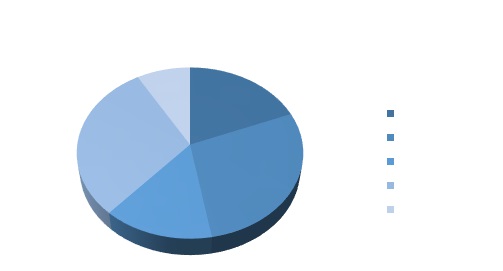 
توزيع الموارد المخطط لكل هدف*الآفاقوصف الخطراحتمال وقوع الخطرمستوى الأثرتدابير التخفيفالماليةالافتقار إلى الموارد/تمويل غير كافٍمتوسطمرتفعينبغي إعداد ميزانية متوقعة مناسبة.تعبئة موارد إضافية/من خارج الميزانية عند اللزوم.الموارد البشريةالافتقار إلى خبراء مؤهلين في مجال النشاطمرتفعمتوسطتوقع المتطلبات من الموارد وبدء إجراءات التعيين في أقرب وقت ممكن. إنشاء قائمة بالخبراء وتحديثها.أصحاب المصلحة/الشركاءالافتقار إلى الدعم/الالتزام من الشركاء والبلدانمرتفعمتوسطضمان وتعزيز التعاون مع البلدان لكفالة مستوى مناسب من المشاركة من جانب البلدان.طلب مشاركة أكبر في الأنشطة.البيئةتأخر أنشطة البلدان بسبب الأحداث المحلية غير المتوقعةمتوسطمنخفضوضع آليات تنفيذ متكيِّفة ومتفاعلة والتواصل مع الشركاء والمانحين.النتائجمؤشر النتائج وسائل القياس1-1.D:	مشروع الخطة الاستراتيجية لقطاع تنمية الاتصالات•	مساهمة قطاع تنمية الاتصالات في الخطة الاستراتيجية للاتحاد التي وافق عليها المؤتمر العالمي لتنمية الاتصالات•	مساهمة قطاع تنمية الاتصالات في الخطة الاستراتيجية للاتحاد التي وافق عليها المؤتمر العالمي لتنمية الاتصالات.2-1.D:	إعلان المؤتمر العالمي لتنمية الاتصالات•	إعلان المؤتمر العالمي لتنمية الاتصالات، الذي يسلط الضوء على الاستنتاجات والأولويات الرئيسية التي حددها المؤتمر، ويعزز الدعم السياسي لرسالة الاتحاد في مجال التنمية وأهدافه الاستراتيجية، على النحو الذي اعتمده المؤتمر.•	اعتماد إعلان المؤتمر العالمي لتنمية الاتصالات.•	تعليقات الأعضاء بشأن مستوى دعمهم للإعلان.3-1.D:	خطة عمل المؤتمر العالمي لتنمية الاتصالات•	خطة العمل الرامية إلى مواءمة أعمال قطاع تنمية الاتصالات مع الأهداف الاستراتيجية للاتحاد، والتي أعدها وأقرها المؤتمر.•	خطة العمل الرامية إلى مواءمة أعمال قطاع تنمية الاتصالات مع الأهداف الاستراتيجية للاتحاد، التي أعدها وأقرها المؤتمر.•	عدد الدول الأعضاء التي حصلت على المساعدة.•	عدد الأحداث المخططة والتي انعقدت بالفعل.•	المعلومات الواردة من الأعضاء بشأن مستوى رضاهم بخصوص تنفيذ خطة العمل.•	عدد الشراكات/الاتفاقات الجديدة الموقعة.•	عدد المشاريع/المبادرات الموقعة والمنفذة باستخدام الأموال الخارجية.•	عدد الأنشطة المنفذة مع الشركاء.•	التحضير للمؤتمر العالمي لتنمية الاتصالات وعقده في الوقت المناسب.•	التحضير للمؤتمر العالمي لتنمية الاتصالات وعقده ضمن الموارد المخصصة.•	المعلومات الواردة من الأعضاء بشأن مستوى رضاهم بخصوص سير أعمال المؤتمر.•	عدد المساهمات المقدمة إلى المؤتمر العالمي لتنمية الاتصالات.4-1.D:	القرارات والتوصيات•	القرارات والتوصيات الجديدة والمراجعة المعتمدة في المؤتمر العالمي لتنمية الاتصالات وبين المؤتمرات حسب الحالة.•	القرارات والتوصيات المعتمدة في المؤتمر العالمي لتنمية الاتصالات وبين المؤتمرات حسب الحالة.5-1.D:	المسائل الجديدة والمراجعة للجان الدراسات•	المسائل الجديدة والمراجعة التي تبرز احتياجات الأعضاء المعتمدة في المؤتمر العالمي لتنمية الاتصالات وبين المؤتمرات حسب الحالة.•	المسائل التي تبرز احتياجات الأعضاء المعتمدة في المؤتمر العالمي لتنمية الاتصالات وبين المؤتمرات حسب الحالة.6-1.D:	زيادة مستوى الاتفاق على مجالات الأولوية•	تحقيق مستوى الاتفاق وتوافق الآراء بشأن مجالات الأولوية في الاجتماعات الإقليمية التحضيرية للمؤتمر استعداداً للمؤتمر العالمي لتنمية الاتصالات.•	مستوى الاتفاق وتوافق الآراء بشأن الأنشطة والمبادرات ومجالات الأولوية.7-1.D:	تقييم تنفيذ خطة العمل وخطة عمل القمة العالمية لمجتمع المعلومات•	مستوى تنفيذ البنود في إطار خطة العمل وخطة عمل القمة العالمية لمجتمع المعلومات. تقييم المستوى (النسبة المئوية) وإبلاغ الأعضاء به في الاجتماعات الإقليمية التحضيرية استعداداً للمؤتمر العالمي لتنمية الاتصالات.•	مستوى الاتفاق وتوافق الآراء بشأن الأنشطة والمبادرات ومجالات الأولوية.8-1.D:	تحديد المبادرات الإقليمية•	عدد المبادرات الإقليمية المحددة خلال الاجتماعات الإقليمية التحضيرية للمؤتمر لتقديمها إلى المؤتمر العالمي لتنمية الاتصالات.•	المبادرات الإقليمية المحددة في الاجتماعات الإقليمية التحضيرية.•	عدد المشاركين المعنيين والحاضرين خلال الاجتماعات الإقليمية التحضيرية.•	عدد المشاركين.9-1.D:	زيادة عدد المساهمات والمقترحات المتعلقة بخطة العمل•	عدد المساهمات والمقترحات المتعلقة بخطة العمل المقدمة في الاجتماعات الإقليمية التحضيرية والمؤتمر العالمي لتنمية الاتصالات، والنسبة المئوية من البلدان في المنطقة المشاركة في العملية التحضيرية.•	عدد المساهمات الواردة.•	عدد المساهمات المقدمة إلى الاجتماعات الإقليمية التحضيرية.•	عدد النواتج الموافق عليها في الاجتماعات الإقليمية التحضيرية لتقديمها إلى المؤتمر العالمي لتنمية الاتصالات.10-1.D:	تعزيز استعراض الأولويات والبرامج والعمليات والشؤون المالية والاستراتيجيات•	تنفيذ الفريق الاستشاري لاستعراض أولويات قطاع تنمية الاتصالات وبرامجه وعملياته وشؤونه المالية واستراتيجياته.•	تقديم التقارير بشأن النتائج المخططة المتوقعة مقابل التنفيذ الفعلي إلى الفريق الاستشاري في الوقت المناسب (توقيت التقارير المرحلية وغيرها من المدخلات المقدمة إلى الفريق الاستشاري).11-1.D:	برنامج العمل•	قيام الفريق الاستشاري باستعراض منتظم للتقدم المحرز في تنفيذ برنامج العمل/خطة العمل المحددة التي اعتمدها المؤتمر العالمي لتنمية الاتصالات.•	الاجتماعات ووثائق الاجتماعات التي جرى معالجتها وفقاً للقرار 1 (والمبادئ التوجيهية للعمل) ووفقاً لقرارات المؤتمر العالمي لتنمية الاتصالات.12-1.D:	الإعداد الشامل لتقرير مرحلي يقدم إلى مدير مكتب تنمية الاتصالات بشأن تنفيذ برنامج العمل•	التقارير المرحلية المقدمة إلى مدير مكتب تنمية الاتصالات مع تقديم المشورة بشأن الإجراءات التصحيحية التي ينبغي أن يتخذها مكتب تنمية الاتصالات.•	نشر الملخص النهائي لاجتماع الفريق الاستشاري في غضون 30 يوماً بعد انتهاء الاجتماع.13-1.D:	تعزيز تقاسُم المعارف والحوار بين الدول الأعضاء وأعضاء القطاعات (بما في ذلك المنتسبون والهيئات الأكاديمية) بشأن قضايا الاتصالات/تكنولوجيا المعلومات والاتصالات الناشئة من أجل النمو المستدام•	عدد المشاركين في الاجتماعات والأنشطة ذات الصلة للجنتي الدراسات التابعتين لقطاع تنمية الاتصالات.•	عدد المساهمات الواردة إلى لجنتي الدراسات التابعتين لقطاع تنمية الاتصالات.•	برامج العمل المضطلع بها استجابة لما يلي: القرار 2 للمؤتمر العالمي لتنمية الاتصالات؛ والعمل المسند من المؤتمر العالمي لتنمية الاتصالات؛ وقرارات قطاع التنمية التي تتناول مجالات محددة لتدرسها لجنتا الدراسات.•	الاجتماعات ووثائق الاجتماعات التي جرى معالجتها وفقاً للقرار 1 (والمبادئ التوجيهية للعمل) ووفقاً لقرارات المؤتمر العالمي لتنمية الاتصالات.•	استخدام الأدوات الإلكترونية لمعالجة الأعمال المتعلقة بلجنتي الدراسات.14-1.D:	تعزيز قدرات الأعضاء على وضع الاستراتيجيات والسياسات المتعلقة بتكنولوجيا المعلومات والاتصالات وتنفيذها بالإضافة إلى تحديد طرائق ونُهُج لتطوير البُنى التحتية والتطبيقات ونشرها•	الأعضاء الذين تعززت قدراتهم على وضع الاستراتيجيات والسياسات المتعلقة بتكنولوجيا المعلومات والاتصالات وتنفيذها ونشر البُنى التحتية والتطبيقات.•	إعداد التوصيات والتقارير والمبادئ التوجيهية، من خلال لجنتي دراسات قطاع تنمية الاتصالات.•	المشاركة الفعّالة والممثلة للأعضاء في عمل لجان الدراسات (عدد المشاركين في الاجتماعات وعدد المساهمات المستلمة من الأعضاء في بلدان المناطق المختلفة).•	تعليقات الأعضاء على عمل لجنتي دراسات قطاع تنمية الاتصالات.•	عدد التنزيلات من الموقع الإلكتروني والاطلاع على التقارير والمبادئ التوجيهية والتوصيات ودراسات الحالة، وغيرها.الناتجالموارد المالية (بآلاف الفرنكات السويسرية)الموارد المالية (بآلاف الفرنكات السويسرية)الموارد المالية (بآلاف الفرنكات السويسرية)الموارد المالية (بآلاف الفرنكات السويسرية)20182019202020211-1.D المؤتمر العالمي لتنمية الاتصالات (WTDC)1 4274171 4067 6702-1.D الاجتماعات الإقليمية التحضيرية (RPM)1117033 7113 3143-1.D الفريق الاستشاري لتنمية الاتصالات (TDAG)3 4253 3572 8352 8204-1.D لجان الدراسات4 6684 4894 3384 071توزيع التكاليف لأنشطة مؤتمر المندوبين المفوضين والمجلس (مؤتمر المندوبين المفوضين والمجلس/أفرقة العمل التابعة للمجلس)573268379628المجموع فيما يتعلق بالهدف 1.D10 2029 23512 67018 503النتائجمؤشر النتائج وسائل القياس1-2.D	تعزيز الحوار والتعاون بين المنظمين الوطنيين وواضعي السياسات وأصحاب المصلحة الآخرين في الاتصالات/تكنولوجيا المعلومات والاتصالات بشأن القضايا السياساتية والقانونية والتنظيمية الراهنة من أجل مساعدة البلدان على تحقيق أهدافها الخاصة بإقامة مجتمع معلومات أكثر شمولاً•	عدد المشاركين في الأحداث الحضورية بشأن القضايا الاقتصادية والسياسية والقانونية والتنظيمية، بما في ذلك الندوة العالمية لمنظمي الاتصالات (GSR).•	عدد المستعملين النشطين الذين يستفيدون من المنصات الإلكترونية لتبادل المعارف والمعلومات بشأن القضايا السياسية والقانونية والتنظيمية.•	عدد المشاركين في الأحداث الحضورية وعلى الخط بشأن القضايا الاقتصادية والسياسية والقانونية والتنظيمية التي يجري تنظيمها وتنفيذها في الوقت المناسب.•	عدد المشاركين في الأحداث بشأن القضايا الاقتصادية والسياسية والقانونية والتنظيمية، بما في ذلك الندوة العالمية لمنظمي الاتصالات (GSR).•	معدل الاستجابة للاستبيانات السنوية (السياسة، التنظيم، السياسات التعريفية).•	عدد المنشورات والتقارير والدراسات بشأن القضايا الاقتصادية والسياسية والتنظيمية المتعلقة بتكنولوجيا المعلومات والاتصالات التي تم شراؤها و/أو تنزيلها من الموقع الإلكتروني ذي الصلة للاتحاد الدولي للاتصالات.•	عدد المشاهدات/التنزيلات من الموقع الإلكتروني المتعلقة بالبيانات الصادرة عبر مركز المعارف PREF (السياسة والتنظيم والاقتصاد والمالية) وعبر المنصة الإلكترونية ICT Eye.•	عدد المنشورات والتقارير والدراسات والمبادئ التوجيهية ذات الصلة التي يجري إعدادها وإصدارها والأدوات المحدثة المتاحة على الخط.2-2.D	تحسين عملية صنع القرارات بشأن القضايا السياساتية والتنظيمية، والبيئة السياساتية والقانونية والتنظيمية المؤاتية لقطاع تكنولوجيا المعلومات والاتصالات•	عدد البلدان التي تعززت قدراتها لاتخاذ قرارات سياسية وتنظيمية لتهيئة بيئة تمكينية من أجل تنمية تكنولوجيا المعلومات والاتصالات. •	عدد البلدان التي يجري دعمها في مجال تعزيز تهيئة بيئة تمكينية لتنمية تكنولوجيا المعلومات والاتصالات.3-2.D	زيادة الوعي وتحسين قدرات البلدان للتمكن من تخطيط ونشر وتشغيل وصيانة شبكات وخدمات مستدامة وقابلة للنفاذ ومرنة لتكنولوجيا المعلومات والاتصالات، بما في ذلك البنية التحتية عريضة النطاق، وتعزيز المعرفة على الصعيد العالمي بالبنية التحتية المتوفرة للإرسال عريض النطاق•	عدد البلدان التي تعززت قدراتها لتخطيط وتشغيل شبكات وخدمات تكنولوجيا المعلومات والاتصالات.•	عدد البلدان التي وضعت خطة رئيسية بشأن النطاق العريض.•	عدد المبادئ التوجيهية/الكتيبات والمنشورات المستكملة بشأن الموضوعات المتصلة بشبكات وخدمات تكنولوجيا المعلومات والاتصالات.•	عدد المنشورات والتقارير والدراسات التي يجري تنزيلها من الموقع الإلكتروني ذي الصلة للاتحاد.•	عدد الدراسات التي تجرى لتقييم حالة التطبيق الفعّال لتوصيات الاتحاد.•	عدد البلدان التي تلقت الدعم في مجال تنفيذ النطاق العريض في المناطق الريفية.•	عدد البلدان التي أُدرجت بنيتها التحتية الأساسية عريضة النطاق في خرائط الإرسال التفاعلية للاتحاد المتاحة في الموقع الإلكتروني.•	عدد الحلقات الدراسية وورش العمل والدورات التدريبية والاجتماعات ذات الصلة التي أجريت.•	عدد المشاركين في هذه الأحداث ومستوى رضاهم.•	عدد رؤساء ونواب رؤساء لجان الدراسات الذين تلقوا دعماً للمشاركة في أنشطة سد الفجوة التقييسية في المناطق.4-2.D	زيادة الوعي وتحسين قدرات البلدان على المشاركة والإسهام في إعداد ونشر توصيات الاتحاد ووضع برامج مستدامة ومناسبة للمطابقة وقابلية التشغيل البيني على أساس توصيات الاتحاد، وعلى المستويات الوطنية والإقليمية ودون الإقليمية، من خلال تعزيز وضع أنظمة اتفاقات الاعتراف المتبادل (MRA) و/أو بناء مختبرات، حسب الاقتضاء•	عدد البلدان التي تنفذ مشاريع لوضع برامج المطابقة وقابلية التشغيل البيني (C&I) على المستويات الوطنية والإقليمية ودون الإقليمية.•	عدد المبادئ التوجيهية/الكتيبات والمنشورات المستكملة بشأن المواضيع المتصلة بالمطابقة وقابلية التشغيل البيني.•	عدد المنشورات والتقارير والدراسات التي يجري تنزيلها من الموقع الإلكتروني ذي الصلة للاتحاد الدولي للاتصالات.•	عدد الدراسات التي تجرى لتقييم حالة التطبيق الفعّال لتوصيات الاتحاد؛ برامج المطابقة وقابلية التشغيل البيني ومختبرات الاختبار المتاحة في المناطق.•	عدد البلدان التي يتم دعمها لتنفيذ برامج المطابقة وقابلية التشغيل البيني.•	عدد الحلقات الدراسية وورش العمل والدورات التدريبية والاجتماعات ذات الصلة التي تجرى بشأن المطابقة وقابلية التشغيل البيني.•	عدد المشاركين في هذه الأحداث ومستوى رضاهم.5-2.D	زيادة الوعي وتحسين قدرات البلدان في مجالات تخطيط الترددات وتخصيصها، وإدارة الطيف والمراقبة الراديوية، وكفاءة استخدام الأدوات اللازمة لإدارة الطيف وفي القياس والتنظيم المتعلق بالتعرض البشري للمجالات الكهرمغنطيسية (EMF)•	عدد البلدان التي تعززت قدراتها في مجال تخطيط التردد وإدارة الطيف والقياس والتنظيم المتعلق بالتعرض البشري للمجالات الكهرمغنطيسية (EMF).•	عدد البلدان التي لديها خطط وطنية رئيسية مستكملة بشأن إدارة الطيف.•	عدد الحلقات الدراسية وورش العمل والدورات التدريبية والاجتماعات التي تجرى في مجال تخطيط التردد وإدارة الطيف والقياس والتنظيم فيما يتعلق بالتعرض البشري للمجالات الكهرمغنطيسية (EMF).•	عدد المشاركين في هذه الأحداث ومستوى رضاهم.•	عدد المبادئ التوجيهية/الكتيبات والمنشورات الصادرة.•	عدد المنشورات والتقارير والدراسات التي يجري تنزيلها.•	إعداد الإصدار المحسَّن من برمجية إدارة الطيف من أجل البلدان النامية (SMS4DC).•	عدد المشتركين في برمجية SMS4DC.•	عدد الدورات التدريبية التي تجرى بشأن برمجية SMS4DC ومستوى رضا المشاركين.6-2.D	زيادة الوعي وتحسين قدرات البلدان في الانتقال من الإذاعة التماثلية إلى الإذاعة الرقمية وفي الأنشطة اللاحقة للانتقال، وفعالية تنفيذ المبادئ التوجيهية المعدة•	عدد البلدان التي نفذت مشاريع بشأن الانتقال من الإذاعة التماثلية إلى الإذاعة الرقمية.•	عدد الحلقات الدراسية وورش العمل والدورات التدريبية والاجتماعات التي تجرى بشأن المواضيع المتصلة بالانتقال من الإذاعة التماثلية إلى الإذاعة الرقمية.•	عدد المشاركين في هذه الأحداث ومستوى رضاهم.•	عدد المبادئ التوجيهية/الكتيبات/الخرائط والمنشورات الصادرة.•	عدد المنشورات والتقارير والدراسات التي يجري تنزيلها.7-2.D	تعزيز قدرات الأعضاء لإدراج الابتكار في الاتصالات/تكنولوجيا المعلومات والاتصالات في برامج التنمية الوطنية•	عدد البلدان التي تعززت قدراتها للابتكار في مجال الاتصالات/تكنولوجيا المعلومات والاتصالات.•	عدد المبادرات والمشاريع المعززة للابتكار التي وُقعت ونُفذت.•	عدد المبادرات والمشاريع التي تعزز الابتكار (مثل الشباب وريادة الأعمال وساحات الابتكار والمختبرات وما إلى ذلك) الموقّعة والمنفذة.8-2.D	تحسين الشراكة بين القطاعين العام والخاص لتعزيز تنمية الاتصالات/تكنولوجيا المعلومات والاتصالات•	عدد الشراكات الاستراتيجية بما في ذلك الشراكات بين القطاعين العام والخاص الموقّعة والمنفذة لتعزيز تنمية شبكات الاتصالات/تكنولوجيا المعلومات والاتصالات وما يتصل بها من تطبيقات وخدمات.•	عدد المشاريع لتعزيز تنمية الاتصالات/تكنولوجيا المعلومات والاتصالات الموقّعة والمنفذة.•	عدد الشراكات بما في ذلك الشراكات بين القطاعين العام والخاص الموقّعة والمنفذة لتعزيز تنمية شبكات الاتصالات/تكنولوجيا المعلومات والاتصالات وما يتصل بها من تطبيقات وخدمات.•	مستوى الموارد المعبأة من خلال الشراكات والمشاريع.الناتجالموارد المالية (بآلاف الفرنكات السويسرية)الموارد المالية (بآلاف الفرنكات السويسرية)الموارد المالية (بآلاف الفرنكات السويسرية)الموارد المالية (بآلاف الفرنكات السويسرية)20182019202020211-2.D	أطر سياساتية وتنظيمية6 1676 2285 5075 0752-2.D	شبكات الاتصالات/تكنولوجيا المعلومات والاتصالات، بما في ذلك المطابقة وقابلية التشغيل البيني وسد الفجوة التقييسية5 6185 4745 6935 3043-2.D	الابتكار والشراكة4 8144 9734 7684 058توزيع التكاليف للأنشطة ذات الصلة بمؤتمر المندوبين المفوضين والمجلس (مؤتمر المندوبين المفوضين والمجلس/أفرقة العمل التابعة للمجلس)987498429507المجموع فيما يتعلق بالهدف 2.D17 58717 17316 46114 944النتائجمؤشر النتائج وسائل القياس1-3.D:	تعزيز قدرة الدول الأعضاء على إدماج وتنفيذ سياسات واستراتيجيات تكنولوجيا المعلومات والاتصالات في خطط الأمن السيبراني على المستوى الوطني، وكذلك التشريعات المناسبة•	عدد البلدان التي لديها استراتيجيات وسياسات وطنية متصلة بالأمن السيبراني.•	عدد البلدان التي لديها أطر قانونية في مجال الأمن السيبراني.•	عدد سياسات واستراتيجيات الأمن السيبراني النموذجية الموضوعة.•	عدد البلدان التي حصلت على المساعدة في مجال الأمن السيبراني، بما في ذلك من خلال استخدام نواتج لجنتي الدراسات لقطاع تنمية الاتصالات.2-3.D:	تعزيز قدرة الدول الأعضاء على التصدي في الوقت المناسب للتهديدات السيبرانية •	عدد أفرقة الاستجابة الوطنية للحوادث الحاسوبية (CIRT) التي أنشئت وانضمت إلى الرابطات و/أو المنتديات الدولية.•	عدد البلدان التي تقيم التعاون بين أفرقة الاستجابة الوطنية للحوادث الحاسوبية.•	عدد أفرقة الاستجابة الوطنية للحوادث الحاسوبية المنشأة.•	عدد أفرقة الاستجابة الوطنية للحوادث الحاسوبية التي تمت مساعدتها للانضمام إلى الرابطات و/أو المنتديات الدولية.3-3.D:	تعزيز التعاون وتبادل المعلومات ونقل المعارف فيما بين الدول الأعضاء ومع الجهات الفاعلة ذات الصلة•	عدد الدول الأعضاء المعنية بالمبادرات العالمية المتصلة بالأمن السيبراني.•	عدد الدول الأعضاء المشاركة في الحوارات والمناقشات الدولية المتصلة بالأمن السيبراني، وفي أعمال المنظمات والرابطات التقنية.•	عدد الشراكات التي أقيمت بين مكتب تنمية الاتصالات وأصحاب المصلحة المعنيين بالأمن السيبراني.•	عدد البلدان المشاركة في الأحداث والأنشطة المتعلقة بالأمن السيبراني.4-3.D:	تحسين قدرة البلدان على تخطيط الاستراتيجيات الإلكترونية القطاعية الوطنية من أجل تعزيز البيئة التمكينية للارتقاء بتطبيقات تكنولوجيا المعلومات والاتصالات •	عدد البلدان التي قامت بتطوير/تحديث استراتيجياتها الإلكترونية القطاعية الوطنية (مثل الصحة الإلكترونية والزراعة الإلكترونية).•	عدد ما نُشر وجرى تنزيله من مجموعات الأدوات الخاصة بتطوير الاستراتيجيات الإلكترونية القطاعية الوطنية.•	عدد الأحداث المتعلقة ببناء القدرات والبلدان المشاركة ذات الاستراتيجيات الإلكترونية القطاعية الوطنية.5-3.D:	تحسين قدرة البلدان على الاستفادة من تكنولوجيا المعلومات والاتصالات/ التطبيقات المتنقلة لتحسين تقديم الخدمات ذات القيمة المضافة في المجالات ذات الأولوية العالية (كالصحة والإدارة والتعليم والمدفوعات، وما إلى ذلك) بغية توفير حلول فعّالة لمواجهة التحديات المختلفة في التنمية المستدامة من خلال التعاون بين القطاعين العام والخاص•	عدد البلدان التي أطلقت خدمات تكنولوجيا المعلومات والاتصالات/الخدمات المتنقلة ذات القيمة المضافة.•	عدد اتفاقات الشراكة الموقعة.•	عدد مقترحات مشاريع تكنولوجيا المعلومات والاتصالات من أجل التنمية التي نُظمت ومُوّلت.6-3.D:	تعزيز الابتكار والمعرفة والمهارات لدى المؤسسات الوطنية كي تستخدم تكنولوجيا المعلومات والاتصالات والنطاق العريض من أجل التنمية•	عدد المؤسسات التي تعززت معرفتها بقضايا تكنولوجيا المعلومات والاتصالات من أجل التنمية.•	عدد البلدان وأصحاب المصلحة الآخرين الذين يشاركون في أحداث تكنولوجيا المعلومات والاتصالات من أجل التنمية على الصعيدين الدولي/الإقليمي.•	عدد التقارير المنشورة عن أفضل الممارسات في مجال تكنولوجيا المعلومات والاتصالات من أجل التنمية.•	عدد المبيعات والتنزيلات والنسخ الموزعة من منشورات تطبيقات تكنولوجيا المعلومات والاتصالات.•	عدد الفعاليات/ورش العمل/الحلقات الدراسية التي عقدت بشأن تكنولوجيا المعلومات والاتصالات من أجل التنمية.•	عدد المشاركين في الفعاليات/ورش العمل/الحلقات الدراسية بشأن تكنولوجيا المعلومات والاتصالات من أجل التنمية.الناتجالموارد المالية (بآلاف الفرنكات السويسرية)الموارد المالية (بآلاف الفرنكات السويسرية)الموارد المالية (بآلاف الفرنكات السويسرية)الموارد المالية (بآلاف الفرنكات السويسرية)20182019202020211-3.D	بناء الثقة والأمن في استعمال تكنولوجيا المعلومات والاتصالات4 5644 5794 0914 0242-3.D	تطبيقات تكنولوجيا المعلومات والاتصالات وخدماتها3 8033 8573 8333 180توزيع التكاليف لأنشطة مؤتمر المندوبين المفوضين والمجلس (مؤتمر المندوبين المفوضين والمجلس/أفرقة العمل التابعة للمجلس)497252244253المجموع فيما يتعلق بالهدف 3.D8 8648 6878 1697 457النتائجمؤشر النتائج وسائل القياس1-4.D:	تعزيز بناء قدرات الأعضاء في الإدارة الدولية للإنترنت•	عدد البلدان التي تعززت قدراتها في مجال إدارة الإنترنت الدولية.•	عدد الأفراد الذين حصلوا على التدريب في مجال إدارة الإنترنت بحسب كل منطقة.•	عدد الفعاليات التدريبية المقدمة في مجال إدارة الإنترنت.2-4.D:	تحسين معارف ومهارات أعضاء الاتحاد في استخدام الاتصالات/تكنولوجيا المعلومات والاتصالات•	عدد البلدان التي تحسنت معارفها ومهاراتها في مجال استخدام الاتصالات/تكنولوجيا المعلومات والاتصالات.•	عدد الدورات التدريبية المتاحة من خلال أكاديمية الاتحاد.•	عدد الدورات التدريبية المقدمة من خلال أكاديمية الاتحاد.•	عدد المشاركين الذين يجتازون تقييم التدريب.3-4.D:	إذكاء الوعي بدور بناء القدرات البشرية والمؤسسية في مجال الاتصالات/تكنولوجيا المعلومات والاتصالات والتنمية لدى أعضاء الاتحاد•	عدد البلدان التي أدركت أهمية بناء القدرات البشرية والمؤسسية في برامجها الوطنية.•	توفر البحوث والمنشورات المتعلقة ببناء القدرات في الوقت المناسب.•	عدد الأحداث العالمية والإقليمية ودون الإقليمية التي نُظمت بشأن بناء القدرات.•	عدد البلدان والمشاركين الذي حضروا الأحداث العالمية والإقليمية ودون الإقليمية بشأن بناء القدرات.4-4.D:	تعزيز معلومات ومعارف صانعي السياسات وأصحاب المصلحة الآخرين بشأن الاتجاهات والتطورات الحالية في مجال الاتصالات/تكنولوجيا المعلومات والاتصالات على أساس إحصاءات وتحليل بيانات الاتصالات/تكنولوجيا المعلومات والاتصالات القابلة للمقارنة دولياً وذات الجودة العالية•	عدد البلدان وأصحاب المصلحة الآخرين الذين يستخدمون إحصاءات قابلة للمقارنة دولياً في مجال الاتصالات/تكنولوجيا المعلومات والاتصالات من أجل وضع السياسات وإجراء دراسات تحليلية.•	نشر قاعدة بيانات المؤشرات العالمية للاتصالات/تكنولوجيا المعلومات والاتصالات في الوقت المناسب.•	عدد نقاط البيانات والمؤشرات على المستوى القطري المتاحة في قاعدة بيانات المؤشرات العالمية للاتصالات/تكنولوجيا المعلومات والاتصالات.•	عدد التنزيلات، والاقتباسات، والزيارات إلى الموقع الإلكتروني، و/أو المشتريات من المنتجات الإحصائية والبحثية والموارد المتوفرة على الإنترنت لمكتب تنمية الاتصالات.5-4.D:	تعزيز الحوار بين منتجي بيانات الاتصالات/تكنولوجيا المعلومات والاتصالات ومستخدميها وزيادة قدرات ومهارات منتجي إحصاءات الاتصالات/تكنولوجيا المعلومات والاتصالات لتنفيذ عمليات جمع البيانات على المستوى الوطني استناداً إلى المعايير والمنهجيات الدولية •	عدد البلدان المشاركة في أحداث قياس تكنولوجيا المعلومات والاتصالات، بما في ذلك الندوة العالمية لمؤشرات الاتصالات/تكنولوجيا المعلومات والاتصالات (WTIS).•	عدد البلدان التي تنتج إحصاءات الاتصالات/تكنولوجيا المعلومات والاتصالات استناداً إلى المعايير والمنهجيات الدولية.•	عدد البلدان التي تلقت التدريب أو المشورة بشأن إحصاءات الاتصالات/تكنولوجيا المعلومات والاتصالات.•	عدد المشاركين في الندوة العالمية لمؤشرات الاتصالات/تكنولوجيا المعلومات والاتصالات وفي أفرقة الخبراء الإحصائيين.•	توفر الأدلة والمبادئ التوجيهية الإحصائية في الوقت المناسب بعد تحديثها.6-4.D:	تعزيز قدرة الدول الأعضاء على وضع وتنفيذ السياسات والاستراتيجيات والمبادئ التوجيهية المتعلقة بالإدماج الرقمي لضمان فرص انتفاع ذوي الاحتياجات الخاصة من الاتصالات/تكنولوجيا المعلومات والاتصالات وضمان استخدام الاتصالات/تكنولوجيا المعلومات والاتصالات من أجل التمكين الاجتماعي والاقتصادي للأشخاص ذوي الاحتياجات الخاصة•	عدد البلدان التي تعززت قدرتها على وضع وتنفيذ سياسات واستراتيجيات الشمول الرقمي.•	عدد الأعضاء الذين تم بناء قدراتهم.•	عدد الزيارات إلى المواقع الإلكترونية للاتحاد بشأن الشمول الرقمي.7-4.D:	تحسين قدرة الأعضاء على تزويد الأشخاص ذوي الاحتياجات الخاصة بالتدريب للإلمام بالمعارف الرقمية والتدريب على استخدام الاتصالات/تكنولوجيا المعلومات والاتصالات من أجل التنمية الاجتماعية والاقتصادية•	عدد البلدان التي تعززت قدراتها لتزويد الأشخاص ذوي الاحتياجات الخاصة بالتدريب للإلمام بالمعارف الرقمية والتدريب على استخدام الاتصالات/تكنولوجيا المعلومات والاتصالات من أجل التنمية الاجتماعية والاقتصادية.•	عدد المواد التدريبية في مجال الشمول الرقمي (مثلاً بشأن المهارات الرقمية) التي أعدت في الوقت المناسب من أجل برامج التدريب الخاصة بالأعضاء.•	عدد المدربين الذين تم تدريبهم على تقديم تدريب بشأن الشمول الرقمي (مثل تدريب الأشخاص ذوي الإعاقة على استعمال الاتصالات/تكنولوجيا المعلومات والاتصالات القابلة للنفاذ).8-4.D:	تحسين قدرات الأعضاء في استخدام الاتصالات/تكنولوجيا المعلومات والاتصالات من أجل التنمية الاجتماعية والاقتصادية للأشخاص ذوي الاحتياجات الخاصة، بما في ذلك برامج الاتصالات/تكنولوجيا المعلومات والاتصالات لتعزيز توظيف الشباب وريادة الأعمال في صفوفهم•	عدد البلدان التي أصبحت تتمتع بقدرات محسنة في مجال استعمال الاتصالات/تكنولوجيا المعلومات والاتصالات من أجل التنمية الاجتماعية والاقتصادية للأشخاص ذوي الاحتياجات الخاصة، بما في ذلك برامج الاتصالات/تكنولوجيا المعلومات والاتصالات لتعزيز توظيف الشباب وريادة الأعمال في صفوفهم.•	عدد المبادئ التوجيهية التي أعدت في الوقت المناسب بشأن الشمول الرقمي وعدد الممارسات الذي أُطلع الأعضاء عليها في مجال الشمول الرقمي.9-4.D:	تحسين النفاذ إلى الاتصالات/تكنولوجيا المعلومات والاتصالات وتحسين استخدامها في أقل البلدان نمواً والدول الجزرية الصغيرة النامية والبلدان النامية غير الساحلية والبلدان التي تمر اقتصاداتها بمرحلة انتقالية•	عدد البلدان المعنية التي شهدت تحسين النفاذ إلى الاتصالات/تكنولوجيا المعلومات والاتصالات وتحسين استخدامها.•	عدد البلدان المعنية التي حصلت على المساعدة ونوع المساعدة المقدمة بشأن النفاذ إلى الاتصالات/تكنولوجيا المعلومات والاتصالات واستعمالها.•	عدد البلدان المعنية التي أصبح لديها أطر سياساتية وتنظيمية جديدة أو مراجعة بشأن الاتصالات/تكنولوجيا المعلومات والاتصالات.10-4.D:	تعزيز قدرات أقل البلدان نمواً والدول الجزرية الصغيرة النامية والبلدان النامية غير الساحلية في تنمية الاتصالات/تكنولوجيا المعلومات والاتصالات•	عدد البلدان المعنية التي شهدت تحسين قدراتها في مجال تنمية الاتصالات/تكنولوجيا المعلومات والاتصالات.•	عدد الأفراد من البلدان المعنية الذين تلقوا التدريب في مجال تنمية الاتصالات/تكنولوجيا المعلومات والاتصالات.الناتجالموارد المالية (بآلاف الفرنكات السويسرية)الموارد المالية (بآلاف الفرنكات السويسرية)الموارد المالية (بآلاف الفرنكات السويسرية)الموارد المالية (بآلاف الفرنكات السويسرية)20182019202020211-4.D	بناء القدرات5 4935 4875 0863 1382-4.D	إحصاءات الاتصالات/تكنولوجيا المعلومات والاتصالات4 7854 9434 6226 0343-4.D	الشمول الرقمي للأشخاص ذوي الاحتياجات المحددة3 6303 5063 3492 9534-4.D	مساعدات مركزة لأقل البلدان نمواً (LDC) والدول الجزرية الصغيرة النامية (SIDS) والبلدان النامية غير الساحلية (LLDC)3 0812 9512 9082 640توزيع التكاليف لأنشطة مؤتمر المندوبين المفوضين والمجلس (مؤتمر المندوبين المفوضين والمجلس/أفرقة العمل التابعة للمجلس)1 010504492519المجموع فيما يتعلق بالهدف 4.D17 99817 39016 45715 283النتائجمؤشر النتائج وسائل القياس1-5.D	تحسين إتاحة المعلومات والحلول للدول الأعضاء بشأن التكيف مع تغير المناخ والتخفيف من آثاره•	عدد البلدان التي أصبح لديها وعي معزز بشأن الحلول المتعلقة بالتكيف مع تغير المناخ والتخفيف من آثاره.•	عدد البلدان التي حصلت على المساعدة في مجال تغير المناخ والتخفيف من آثاره.2-5.D	تحسين قدرة الدول الأعضاء فيما يتعلق بالأطر السياساتية والتنظيمية للتكيف مع تغير المناخ والتخفيف من آثاره•	عدد البلدان التي أصبحت تتمتع بقدرات معززة فيما يتعلق بالأطر السياساتية والتنظيمية للتكيف مع تغير المناخ والتخفيف من آثاره.•	عدد البلدان التي حصلت على المساعدة في وضع استراتيجياتها وسياساتها وأطرها التشريعية بشأن تغير المناخ.3-5.D	وضع سياسات بشأن المخلفات الإلكترونية•	عدد البلدان التي وضعت سياسات بشأن المخلفات الإلكترونية.•	عدد البلدان التي حصلت على المساعدة بشأن استخدام الاتصالات/تكنولوجيا المعلومات والاتصالات لمراعاة البيئة.•	عدد البلدان التي حصلت على المساعدة بشأن وضع الأطر السياساتية والاستراتيجية والتنظيمية للمخلفات الإلكترونية.4-5.D	تطوير أنظمة قائمة على المعايير للمراقبة والإنذار المبكر يتم توصيلها بالشبكات الوطنية والإقليميةالتعاون لتسهيل الاستجابة للطوارئ في حالات الكوارث•	عدد البلدان التي أصبح لديها أنظمة قائمة على المعايير للمراقبة والإنذار المبكر وخطط وطنية لاتصالات الطوارئ.•	عدد البلدان التي حصلت على المساعدة فيما يتعلق باستخدام الاتصالات/تكنولوجيا المعلومات والاتصالات في دعم إدارة الكوارث.•	عدد البلدان التي حصلت على المساعدة في جهود الإغاثة في حالات الكوارث من خلال تقديم المعدات وإجراء تقييمات للضرر اللاحق بالبنية التحتية عقب وقوع الكوارث، وفي إعادة بناء وتأهيل البنية التحتية للاتصالات.5-5.D	إقامة شراكات بين المنظمات المعنية باستعمال أنظمة الاتصالات/تكنولوجيا المعلومات والاتصالات لأغراض التأهب للكوارث والتنبؤ بها واستشعارها والتخفيف من آثارها•	عدد الشراكات التي أقيمت والتي تتعامل مع استخدام أنظمة الاتصالات/تكنولوجيا المعلومات والاتصالات لأغراض التأهب للكوارث والتنبؤ بها واستشعارها والتخفيف من آثارها.•	عدد البلدان التي تلقت المساعدة في مجال تطوير وتثبيت أنظمة الإنذار المبكر.•	عدد البلدان التي قدم لها مكتب تنمية الاتصالات المساعدة في وضع خطط وطنية للاتصالات في حالات الطوارئ.6-5.D	زيادة الوعي بشأن التعاون الإقليمي والدولي لتسهيل النفاذ إلى المعلومات ذات الصلة باستخدام الاتصالات/تكنولوجيا المعلومات والاتصالات في حالات الطوارئ وتبادلها•	عدد البلدان التي أصبح لديها وعي معزز بشأن سهولة النفاذ إلى المعلومات ذات الصلة باستخدام الاتصالات/تكنولوجيا المعلومات والاتصالات في حالات الطوارئ وتبادلها.•	عدد المناطق التي تلقت الدعم، من خلال المكاتب الإقليمية للاتحاد، لزيادة التعاون والتعاضد في التأهب للكوارث والتصدي لها.الناتجالموارد المالية (بآلاف الفرنكات السويسرية)الموارد المالية (بآلاف الفرنكات السويسرية)الموارد المالية (بآلاف الفرنكات السويسرية)الموارد المالية (بآلاف الفرنكات السويسرية)20182019202020211-5.D	تكنولوجيا المعلومات والاتصالات والتكيف مع تغير المناخ والتخفيف من آثاره2 3242 3412 2472 2342-5.D	اتصالات الطوارئ2 6922 7812 6662 568توزيع التكاليف لأنشطة مؤتمر المندوبين المفوضين والمجلس (مؤتمر المندوبين المفوضين والمجلس/أفرقة العمل التابعة للمجلس)298153152169المجموع فيما يتعلق بالهدف 5.D5 3155 2755 0654 971بآلاف الفرنكات السويسريةبآلاف الفرنكات السويسريةبآلاف الفرنكات السويسريةبآلاف الفرنكات السويسريةبآلاف الفرنكات السويسريةبآلاف الفرنكات السويسريةبالنسبة المئويةبالنسبة المئويةبالنسبة المئويةبالنسبة المئويةبآلاف الفرنكات السويسريةبآلاف الفرنكات السويسريةبآلاف الفرنكات السويسريةبآلاف الفرنكات السويسريةالأهداف الاستراتيجية
للاتحاد لعام 2017الأهداف الاستراتيجية
للاتحاد لعام 2017إجمالي التكاليفتكاليف مكتب تنمية الاتصالات/ التكاليف المباشرةإعادة توزيع التكاليف من الأمانة العامةالتكاليف الموزعة من مكتب الاتصالات الراديوية/مكتب تقييس الاتصالاتالغاية 1النموالغاية 2الشمولالغاية 3الاستدامةالغاية 4الابتكار والشراكةالغاية 1النموالغاية 2الشمولالغاية 3الاستدامةالغاية 4الابتكار والشراكةالأهداف الاستراتيجية
للاتحاد لعام 2017الأهداف الاستراتيجية
للاتحاد لعام 2017إجمالي التكاليفتكاليف مكتب تنمية الاتصالات/ التكاليف المباشرةإعادة توزيع التكاليف من الأمانة العامةالتكاليف الموزعة من مكتب الاتصالات الراديوية/مكتب تقييس الاتصالاتالغاية 1النموالغاية 2الشمولالغاية 3الاستدامةالغاية 4الابتكار والشراكةالغاية 1النموالغاية 2الشمولالغاية 3الاستدامةالغاية 4الابتكار والشراكةD1الهدف 1 لقطاع تنمية الاتصالات10 2026 0594 1349%0%100%0%0010 20200D2الهدف 2 لقطاع تنمية الاتصالات17 5879 4268 14515%100%0%0%017 587000D3الهدف 3 لقطاع تنمية الاتصالات8 8644 6524 2058%0%0%100%0008 8640D4الهدف 4 لقطاع تنمية الاتصالات17 9989 5888 39416%0%100%0%0017 99800D5الهدف 5 لقطاع تنمية الاتصالات5 3152 8532 4575%100%0%0%05 315000إجمالي التكاليفإجمالي التكاليف59 96632 57927 33552----22 90128 2018 8640%38,247,0%%14,80,0%بآلاف الفرنكات السويسريةبآلاف الفرنكات السويسريةبآلاف الفرنكات السويسريةبآلاف الفرنكات السويسريةبآلاف الفرنكات السويسريةبآلاف الفرنكات السويسريةبآلاف الفرنكات السويسريةبالنسبة المئويةبالنسبة المئويةبالنسبة المئويةبالنسبة المئويةبالنسبة المئويةبآلاف الفرنكات السويسريةبآلاف الفرنكات السويسريةبآلاف الفرنكات السويسريةبآلاف الفرنكات السويسريةبآلاف الفرنكات السويسريةالأهداف الاستراتيجية للاتحاد لعام 2018الأهداف الاستراتيجية للاتحاد لعام 2018إجمالي التكاليفتكاليف مكتب تنمية الاتصالات/ التكاليف المباشرةإعادة توزيع التكاليف من الأمانة العامةالتكاليف الموزعة من مكتب الاتصالات الراديوية/مكتب تقييس الاتصالاتالغاية 1النموالغاية 1النموالغاية 2الشمولالغاية 3الاستدامةالغاية 4الابتكار والشراكةالغاية 1النموالغاية 1النموالغاية 2الشمولالغاية 3الاستدامةالغاية 4الابتكار والشراكةالأهداف الاستراتيجية للاتحاد لعام 2018الأهداف الاستراتيجية للاتحاد لعام 2018إجمالي التكاليفتكاليف مكتب تنمية الاتصالات/ التكاليف المباشرةإعادة توزيع التكاليف من الأمانة العامةالتكاليف الموزعة من مكتب الاتصالات الراديوية/مكتب تقييس الاتصالاتالغاية 1النموالغاية 1النموالغاية 2الشمولالغاية 3الاستدامةالغاية 4الابتكار والشراكةالغاية 1النموالغاية 1النموالغاية 2الشمولالغاية 3الاستدامةالغاية 4الابتكار والشراكةD1الهدف 1 لقطاع تنمية الاتصالات9 2355 2134 0148%0%0%100%0%0009 23500D2الهدف 2 لقطاع تنمية الاتصالات17 1739 0968 06215%100%100%0%0%017 17317 173000D3الهدف 3 لقطاع تنمية الاتصالات8 6874 4924 1887%0%0%0%100%00008 6870D4الهدف 4 لقطاع تنمية الاتصالات17 3909 1578 21915%0%0%100%0%00017 39000D5الهدف 5 لقطاع تنمية الاتصالات5 2752 8002 4715%100%100%0%0%05 2755 275000إجمالي التكاليفإجمالي التكاليف57 76030 75826 9535022 44822 44826 6258 6870%38,9%38,9%46,1%15,0%0,0